开心假期团队/散客确认书打印日期：2020/8/10 22:25:09甲方安岳青旅（老）安岳青旅（老）联系人-联系电话--乙方重庆开心国际旅行社有限公司重庆开心国际旅行社有限公司联系人陈飞宇联系电话1852398253718523982537团期编号HN-20200806-13HN-20200806-13产品名称嗨翻朋友圈-三亚往返6日游7.26嗨翻朋友圈-三亚往返6日游7.26嗨翻朋友圈-三亚往返6日游7.26嗨翻朋友圈-三亚往返6日游7.26发团日期2020-08-062020-08-06回团日期2020-08-11参团人数2(2大)2(2大)大交通信息大交通信息大交通信息大交通信息大交通信息大交通信息大交通信息大交通信息启程 2020-08-06 3U8147 重庆→三亚 23:20-01:40
返程 2020-08-11 3u8148 三亚→重庆 09:45-12:0启程 2020-08-06 3U8147 重庆→三亚 23:20-01:40
返程 2020-08-11 3u8148 三亚→重庆 09:45-12:0启程 2020-08-06 3U8147 重庆→三亚 23:20-01:40
返程 2020-08-11 3u8148 三亚→重庆 09:45-12:0启程 2020-08-06 3U8147 重庆→三亚 23:20-01:40
返程 2020-08-11 3u8148 三亚→重庆 09:45-12:0启程 2020-08-06 3U8147 重庆→三亚 23:20-01:40
返程 2020-08-11 3u8148 三亚→重庆 09:45-12:0启程 2020-08-06 3U8147 重庆→三亚 23:20-01:40
返程 2020-08-11 3u8148 三亚→重庆 09:45-12:0启程 2020-08-06 3U8147 重庆→三亚 23:20-01:40
返程 2020-08-11 3u8148 三亚→重庆 09:45-12:0启程 2020-08-06 3U8147 重庆→三亚 23:20-01:40
返程 2020-08-11 3u8148 三亚→重庆 09:45-12:0旅客名单旅客名单旅客名单旅客名单旅客名单旅客名单旅客名单旅客名单姓名证件号码证件号码联系电话姓名证件号码证件号码联系电话1、杨世丞512021201001096417（小孩）512021201001096417（小孩）2、蒋嫱英511023198609165924511023198609165924重要提示：请仔细检查，名单一旦出错不可更改，只能退票后重买，造成损失，我社不予负责，出票名单以贵社提供的客人名单为准；具体航班时间及行程内容请参照出团通知。重要提示：请仔细检查，名单一旦出错不可更改，只能退票后重买，造成损失，我社不予负责，出票名单以贵社提供的客人名单为准；具体航班时间及行程内容请参照出团通知。重要提示：请仔细检查，名单一旦出错不可更改，只能退票后重买，造成损失，我社不予负责，出票名单以贵社提供的客人名单为准；具体航班时间及行程内容请参照出团通知。重要提示：请仔细检查，名单一旦出错不可更改，只能退票后重买，造成损失，我社不予负责，出票名单以贵社提供的客人名单为准；具体航班时间及行程内容请参照出团通知。重要提示：请仔细检查，名单一旦出错不可更改，只能退票后重买，造成损失，我社不予负责，出票名单以贵社提供的客人名单为准；具体航班时间及行程内容请参照出团通知。重要提示：请仔细检查，名单一旦出错不可更改，只能退票后重买，造成损失，我社不予负责，出票名单以贵社提供的客人名单为准；具体航班时间及行程内容请参照出团通知。重要提示：请仔细检查，名单一旦出错不可更改，只能退票后重买，造成损失，我社不予负责，出票名单以贵社提供的客人名单为准；具体航班时间及行程内容请参照出团通知。重要提示：请仔细检查，名单一旦出错不可更改，只能退票后重买，造成损失，我社不予负责，出票名单以贵社提供的客人名单为准；具体航班时间及行程内容请参照出团通知。费用明细费用明细费用明细费用明细费用明细费用明细费用明细费用明细序号项目项目数量单价小计备注备注1成人成人22340.004680.00合计总金额：肆仟陆佰捌拾元整总金额：肆仟陆佰捌拾元整总金额：肆仟陆佰捌拾元整总金额：肆仟陆佰捌拾元整4680.004680.004680.00嗨翻朋友圈  尽量安排海立方  蒋嫱英   15983203869嗨翻朋友圈  尽量安排海立方  蒋嫱英   15983203869嗨翻朋友圈  尽量安排海立方  蒋嫱英   15983203869嗨翻朋友圈  尽量安排海立方  蒋嫱英   15983203869嗨翻朋友圈  尽量安排海立方  蒋嫱英   15983203869嗨翻朋友圈  尽量安排海立方  蒋嫱英   15983203869嗨翻朋友圈  尽量安排海立方  蒋嫱英   15983203869嗨翻朋友圈  尽量安排海立方  蒋嫱英   15983203869请将款项汇入我社指定账户并传汇款凭证，如向非指定或员工个人账户等汇款，不作为团款确认，且造成的损失我社概不负责；出团前须结清所有费用！请将款项汇入我社指定账户并传汇款凭证，如向非指定或员工个人账户等汇款，不作为团款确认，且造成的损失我社概不负责；出团前须结清所有费用！请将款项汇入我社指定账户并传汇款凭证，如向非指定或员工个人账户等汇款，不作为团款确认，且造成的损失我社概不负责；出团前须结清所有费用！请将款项汇入我社指定账户并传汇款凭证，如向非指定或员工个人账户等汇款，不作为团款确认，且造成的损失我社概不负责；出团前须结清所有费用！请将款项汇入我社指定账户并传汇款凭证，如向非指定或员工个人账户等汇款，不作为团款确认，且造成的损失我社概不负责；出团前须结清所有费用！请将款项汇入我社指定账户并传汇款凭证，如向非指定或员工个人账户等汇款，不作为团款确认，且造成的损失我社概不负责；出团前须结清所有费用！请将款项汇入我社指定账户并传汇款凭证，如向非指定或员工个人账户等汇款，不作为团款确认，且造成的损失我社概不负责；出团前须结清所有费用！请将款项汇入我社指定账户并传汇款凭证，如向非指定或员工个人账户等汇款，不作为团款确认，且造成的损失我社概不负责；出团前须结清所有费用！账户信息账户信息账户信息账户信息账户信息账户信息账户信息账户信息工行重庆观音桥支行工行重庆观音桥支行工行重庆观音桥支行重庆开心国际旅行社有限公司重庆开心国际旅行社有限公司310021010900012727231002101090001272723100210109000127272农业银行（重庆分行九龙坡支行）农业银行（重庆分行九龙坡支行）农业银行（重庆分行九龙坡支行）黄国英黄国英622848047899384717562284804789938471756228480478993847175重庆农村商业银行（九龙坡支行）重庆农村商业银行（九龙坡支行）重庆农村商业银行（九龙坡支行）黄国英黄国英621528110074140862152811007414086215281100741408行程安排行程安排行程安排行程安排行程安排行程安排行程安排行程安排2020/08/06重庆-三亚重庆-三亚重庆-三亚重庆-三亚重庆-三亚重庆-三亚重庆-三亚2020/08/06让我们飞往国际旅游岛，前往美丽的鹿城－三亚，去感受海南岛的美景，海南人的质朴，海南的悠闲生活方式；专人接机入住酒店，整装待发，准备迎接第二天之旅。让我们飞往国际旅游岛，前往美丽的鹿城－三亚，去感受海南岛的美景，海南人的质朴，海南的悠闲生活方式；专人接机入住酒店，整装待发，准备迎接第二天之旅。让我们飞往国际旅游岛，前往美丽的鹿城－三亚，去感受海南岛的美景，海南人的质朴，海南的悠闲生活方式；专人接机入住酒店，整装待发，准备迎接第二天之旅。让我们飞往国际旅游岛，前往美丽的鹿城－三亚，去感受海南岛的美景，海南人的质朴，海南的悠闲生活方式；专人接机入住酒店，整装待发，准备迎接第二天之旅。让我们飞往国际旅游岛，前往美丽的鹿城－三亚，去感受海南岛的美景，海南人的质朴，海南的悠闲生活方式；专人接机入住酒店，整装待发，准备迎接第二天之旅。让我们飞往国际旅游岛，前往美丽的鹿城－三亚，去感受海南岛的美景，海南人的质朴，海南的悠闲生活方式；专人接机入住酒店，整装待发，准备迎接第二天之旅。让我们飞往国际旅游岛，前往美丽的鹿城－三亚，去感受海南岛的美景，海南人的质朴，海南的悠闲生活方式；专人接机入住酒店，整装待发，准备迎接第二天之旅。2020/08/06早餐：不含；午餐：不含；晚餐：不含；住宿：团队标间早餐：不含；午餐：不含；晚餐：不含；住宿：团队标间早餐：不含；午餐：不含；晚餐：不含；住宿：团队标间早餐：不含；午餐：不含；晚餐：不含；住宿：团队标间早餐：不含；午餐：不含；晚餐：不含；住宿：团队标间早餐：不含；午餐：不含；晚餐：不含；住宿：团队标间早餐：不含；午餐：不含；晚餐：不含；住宿：团队标间2020/08/07三亚一地三亚一地三亚一地三亚一地三亚一地三亚一地三亚一地2020/08/07?07:00—07:30酒店享用早餐?07:30出发：（车程90分钟左右）前往“海上世外桃园”国家级海岛景区【分界洲岛/不少于120分钟】（不含潜水等水上活动）碧海中观美景，享海上、海底之无限乐趣。这里海水清澈晶莹，是最佳的世界级潜水基地之一，体验海中游乐的刺激与精彩；?12:00-12:30中餐（分界洲自助餐）?13:00出发（车程约50分钟）前往【南湾猴岛/约90分钟】（含索道，113元/人）南湾猴岛为半岛，三面环海，位于海南省陵水县南湾半岛上，是我国也是世界上唯一的岛屿型猕猴自然保护区。岛上现居住着千余只总计21群猕猴，近2000只活泼可爱的猕猴（属国家二类保护动物），因此人们称之为“猴岛”南湾猴岛形状狭长，气候温和，是猕猴生息繁衍的理想乐园。15:40出发走进黎族祖先蚩尤后裔民族居住地，央视影响力合作品牌【椰田古寨】（游览时间约120分钟了解少数民族风情与少数民族同胞同乐，了解苗家银饰，苗家蜡染，海南椰制品的制作工序，了解少数民族民间文化的同时，还可以欣赏到盛大的苗族歌舞表演。?18:30晚餐（海鲜打边炉）19:00晚上自由活动，感受三亚迷人的夜景。?07:00—07:30酒店享用早餐?07:30出发：（车程90分钟左右）前往“海上世外桃园”国家级海岛景区【分界洲岛/不少于120分钟】（不含潜水等水上活动）碧海中观美景，享海上、海底之无限乐趣。这里海水清澈晶莹，是最佳的世界级潜水基地之一，体验海中游乐的刺激与精彩；?12:00-12:30中餐（分界洲自助餐）?13:00出发（车程约50分钟）前往【南湾猴岛/约90分钟】（含索道，113元/人）南湾猴岛为半岛，三面环海，位于海南省陵水县南湾半岛上，是我国也是世界上唯一的岛屿型猕猴自然保护区。岛上现居住着千余只总计21群猕猴，近2000只活泼可爱的猕猴（属国家二类保护动物），因此人们称之为“猴岛”南湾猴岛形状狭长，气候温和，是猕猴生息繁衍的理想乐园。15:40出发走进黎族祖先蚩尤后裔民族居住地，央视影响力合作品牌【椰田古寨】（游览时间约120分钟了解少数民族风情与少数民族同胞同乐，了解苗家银饰，苗家蜡染，海南椰制品的制作工序，了解少数民族民间文化的同时，还可以欣赏到盛大的苗族歌舞表演。?18:30晚餐（海鲜打边炉）19:00晚上自由活动，感受三亚迷人的夜景。?07:00—07:30酒店享用早餐?07:30出发：（车程90分钟左右）前往“海上世外桃园”国家级海岛景区【分界洲岛/不少于120分钟】（不含潜水等水上活动）碧海中观美景，享海上、海底之无限乐趣。这里海水清澈晶莹，是最佳的世界级潜水基地之一，体验海中游乐的刺激与精彩；?12:00-12:30中餐（分界洲自助餐）?13:00出发（车程约50分钟）前往【南湾猴岛/约90分钟】（含索道，113元/人）南湾猴岛为半岛，三面环海，位于海南省陵水县南湾半岛上，是我国也是世界上唯一的岛屿型猕猴自然保护区。岛上现居住着千余只总计21群猕猴，近2000只活泼可爱的猕猴（属国家二类保护动物），因此人们称之为“猴岛”南湾猴岛形状狭长，气候温和，是猕猴生息繁衍的理想乐园。15:40出发走进黎族祖先蚩尤后裔民族居住地，央视影响力合作品牌【椰田古寨】（游览时间约120分钟了解少数民族风情与少数民族同胞同乐，了解苗家银饰，苗家蜡染，海南椰制品的制作工序，了解少数民族民间文化的同时，还可以欣赏到盛大的苗族歌舞表演。?18:30晚餐（海鲜打边炉）19:00晚上自由活动，感受三亚迷人的夜景。?07:00—07:30酒店享用早餐?07:30出发：（车程90分钟左右）前往“海上世外桃园”国家级海岛景区【分界洲岛/不少于120分钟】（不含潜水等水上活动）碧海中观美景，享海上、海底之无限乐趣。这里海水清澈晶莹，是最佳的世界级潜水基地之一，体验海中游乐的刺激与精彩；?12:00-12:30中餐（分界洲自助餐）?13:00出发（车程约50分钟）前往【南湾猴岛/约90分钟】（含索道，113元/人）南湾猴岛为半岛，三面环海，位于海南省陵水县南湾半岛上，是我国也是世界上唯一的岛屿型猕猴自然保护区。岛上现居住着千余只总计21群猕猴，近2000只活泼可爱的猕猴（属国家二类保护动物），因此人们称之为“猴岛”南湾猴岛形状狭长，气候温和，是猕猴生息繁衍的理想乐园。15:40出发走进黎族祖先蚩尤后裔民族居住地，央视影响力合作品牌【椰田古寨】（游览时间约120分钟了解少数民族风情与少数民族同胞同乐，了解苗家银饰，苗家蜡染，海南椰制品的制作工序，了解少数民族民间文化的同时，还可以欣赏到盛大的苗族歌舞表演。?18:30晚餐（海鲜打边炉）19:00晚上自由活动，感受三亚迷人的夜景。?07:00—07:30酒店享用早餐?07:30出发：（车程90分钟左右）前往“海上世外桃园”国家级海岛景区【分界洲岛/不少于120分钟】（不含潜水等水上活动）碧海中观美景，享海上、海底之无限乐趣。这里海水清澈晶莹，是最佳的世界级潜水基地之一，体验海中游乐的刺激与精彩；?12:00-12:30中餐（分界洲自助餐）?13:00出发（车程约50分钟）前往【南湾猴岛/约90分钟】（含索道，113元/人）南湾猴岛为半岛，三面环海，位于海南省陵水县南湾半岛上，是我国也是世界上唯一的岛屿型猕猴自然保护区。岛上现居住着千余只总计21群猕猴，近2000只活泼可爱的猕猴（属国家二类保护动物），因此人们称之为“猴岛”南湾猴岛形状狭长，气候温和，是猕猴生息繁衍的理想乐园。15:40出发走进黎族祖先蚩尤后裔民族居住地，央视影响力合作品牌【椰田古寨】（游览时间约120分钟了解少数民族风情与少数民族同胞同乐，了解苗家银饰，苗家蜡染，海南椰制品的制作工序，了解少数民族民间文化的同时，还可以欣赏到盛大的苗族歌舞表演。?18:30晚餐（海鲜打边炉）19:00晚上自由活动，感受三亚迷人的夜景。?07:00—07:30酒店享用早餐?07:30出发：（车程90分钟左右）前往“海上世外桃园”国家级海岛景区【分界洲岛/不少于120分钟】（不含潜水等水上活动）碧海中观美景，享海上、海底之无限乐趣。这里海水清澈晶莹，是最佳的世界级潜水基地之一，体验海中游乐的刺激与精彩；?12:00-12:30中餐（分界洲自助餐）?13:00出发（车程约50分钟）前往【南湾猴岛/约90分钟】（含索道，113元/人）南湾猴岛为半岛，三面环海，位于海南省陵水县南湾半岛上，是我国也是世界上唯一的岛屿型猕猴自然保护区。岛上现居住着千余只总计21群猕猴，近2000只活泼可爱的猕猴（属国家二类保护动物），因此人们称之为“猴岛”南湾猴岛形状狭长，气候温和，是猕猴生息繁衍的理想乐园。15:40出发走进黎族祖先蚩尤后裔民族居住地，央视影响力合作品牌【椰田古寨】（游览时间约120分钟了解少数民族风情与少数民族同胞同乐，了解苗家银饰，苗家蜡染，海南椰制品的制作工序，了解少数民族民间文化的同时，还可以欣赏到盛大的苗族歌舞表演。?18:30晚餐（海鲜打边炉）19:00晚上自由活动，感受三亚迷人的夜景。?07:00—07:30酒店享用早餐?07:30出发：（车程90分钟左右）前往“海上世外桃园”国家级海岛景区【分界洲岛/不少于120分钟】（不含潜水等水上活动）碧海中观美景，享海上、海底之无限乐趣。这里海水清澈晶莹，是最佳的世界级潜水基地之一，体验海中游乐的刺激与精彩；?12:00-12:30中餐（分界洲自助餐）?13:00出发（车程约50分钟）前往【南湾猴岛/约90分钟】（含索道，113元/人）南湾猴岛为半岛，三面环海，位于海南省陵水县南湾半岛上，是我国也是世界上唯一的岛屿型猕猴自然保护区。岛上现居住着千余只总计21群猕猴，近2000只活泼可爱的猕猴（属国家二类保护动物），因此人们称之为“猴岛”南湾猴岛形状狭长，气候温和，是猕猴生息繁衍的理想乐园。15:40出发走进黎族祖先蚩尤后裔民族居住地，央视影响力合作品牌【椰田古寨】（游览时间约120分钟了解少数民族风情与少数民族同胞同乐，了解苗家银饰，苗家蜡染，海南椰制品的制作工序，了解少数民族民间文化的同时，还可以欣赏到盛大的苗族歌舞表演。?18:30晚餐（海鲜打边炉）19:00晚上自由活动，感受三亚迷人的夜景。2020/08/07早餐：含；午餐：含；晚餐：含；住宿：团队标间早餐：含；午餐：含；晚餐：含；住宿：团队标间早餐：含；午餐：含；晚餐：含；住宿：团队标间早餐：含；午餐：含；晚餐：含；住宿：团队标间早餐：含；午餐：含；晚餐：含；住宿：团队标间早餐：含；午餐：含；晚餐：含；住宿：团队标间早餐：含；午餐：含；晚餐：含；住宿：团队标间2020/08/08三亚一地三亚一地三亚一地三亚一地三亚一地三亚一地三亚一地2020/08/08?07:00—07:30酒店享用早餐?07:30出发：（车程90分钟左右）前往“海上世外桃园”国家级海岛景区【分界洲岛/不少于120分钟】（不含潜水等水上活动）碧海中观美景，享海上、海底之无限乐趣。这里海水清澈晶莹，是最佳的世界级潜水基地之一，体验海中游乐的刺激与精彩；?12:00-12:30中餐（分界洲自助餐）?13:00出发（车程约50分钟）前往【南湾猴岛/约90分钟】（含索道，113元/人）南湾猴岛为半岛，三面环海，位于海南省陵水县南湾半岛上，是我国也是世界上唯一的岛屿型猕猴自然保护区。岛上现居住着千余只总计21群猕猴，近2000只活泼可爱的猕猴（属国家二类保护动物），因此人们称之为“猴岛”南湾猴岛形状狭长，气候温和，是猕猴生息繁衍的理想乐园。15:40出发走进黎族祖先蚩尤后裔民族居住地，央视影响力合作品牌【椰田古寨】（游览时间约120分钟了解少数民族风情与少数民族同胞同乐，了解苗家银饰，苗家蜡染，海南椰制品的制作工序，了解少数民族民间文化的同时，还可以欣赏到盛大的苗族歌舞表演。?18:30晚餐（海鲜打边炉）19:00晚上自由活动，感受三亚迷人的夜景。?07:00—07:30酒店享用早餐?07:30出发：（车程90分钟左右）前往“海上世外桃园”国家级海岛景区【分界洲岛/不少于120分钟】（不含潜水等水上活动）碧海中观美景，享海上、海底之无限乐趣。这里海水清澈晶莹，是最佳的世界级潜水基地之一，体验海中游乐的刺激与精彩；?12:00-12:30中餐（分界洲自助餐）?13:00出发（车程约50分钟）前往【南湾猴岛/约90分钟】（含索道，113元/人）南湾猴岛为半岛，三面环海，位于海南省陵水县南湾半岛上，是我国也是世界上唯一的岛屿型猕猴自然保护区。岛上现居住着千余只总计21群猕猴，近2000只活泼可爱的猕猴（属国家二类保护动物），因此人们称之为“猴岛”南湾猴岛形状狭长，气候温和，是猕猴生息繁衍的理想乐园。15:40出发走进黎族祖先蚩尤后裔民族居住地，央视影响力合作品牌【椰田古寨】（游览时间约120分钟了解少数民族风情与少数民族同胞同乐，了解苗家银饰，苗家蜡染，海南椰制品的制作工序，了解少数民族民间文化的同时，还可以欣赏到盛大的苗族歌舞表演。?18:30晚餐（海鲜打边炉）19:00晚上自由活动，感受三亚迷人的夜景。?07:00—07:30酒店享用早餐?07:30出发：（车程90分钟左右）前往“海上世外桃园”国家级海岛景区【分界洲岛/不少于120分钟】（不含潜水等水上活动）碧海中观美景，享海上、海底之无限乐趣。这里海水清澈晶莹，是最佳的世界级潜水基地之一，体验海中游乐的刺激与精彩；?12:00-12:30中餐（分界洲自助餐）?13:00出发（车程约50分钟）前往【南湾猴岛/约90分钟】（含索道，113元/人）南湾猴岛为半岛，三面环海，位于海南省陵水县南湾半岛上，是我国也是世界上唯一的岛屿型猕猴自然保护区。岛上现居住着千余只总计21群猕猴，近2000只活泼可爱的猕猴（属国家二类保护动物），因此人们称之为“猴岛”南湾猴岛形状狭长，气候温和，是猕猴生息繁衍的理想乐园。15:40出发走进黎族祖先蚩尤后裔民族居住地，央视影响力合作品牌【椰田古寨】（游览时间约120分钟了解少数民族风情与少数民族同胞同乐，了解苗家银饰，苗家蜡染，海南椰制品的制作工序，了解少数民族民间文化的同时，还可以欣赏到盛大的苗族歌舞表演。?18:30晚餐（海鲜打边炉）19:00晚上自由活动，感受三亚迷人的夜景。?07:00—07:30酒店享用早餐?07:30出发：（车程90分钟左右）前往“海上世外桃园”国家级海岛景区【分界洲岛/不少于120分钟】（不含潜水等水上活动）碧海中观美景，享海上、海底之无限乐趣。这里海水清澈晶莹，是最佳的世界级潜水基地之一，体验海中游乐的刺激与精彩；?12:00-12:30中餐（分界洲自助餐）?13:00出发（车程约50分钟）前往【南湾猴岛/约90分钟】（含索道，113元/人）南湾猴岛为半岛，三面环海，位于海南省陵水县南湾半岛上，是我国也是世界上唯一的岛屿型猕猴自然保护区。岛上现居住着千余只总计21群猕猴，近2000只活泼可爱的猕猴（属国家二类保护动物），因此人们称之为“猴岛”南湾猴岛形状狭长，气候温和，是猕猴生息繁衍的理想乐园。15:40出发走进黎族祖先蚩尤后裔民族居住地，央视影响力合作品牌【椰田古寨】（游览时间约120分钟了解少数民族风情与少数民族同胞同乐，了解苗家银饰，苗家蜡染，海南椰制品的制作工序，了解少数民族民间文化的同时，还可以欣赏到盛大的苗族歌舞表演。?18:30晚餐（海鲜打边炉）19:00晚上自由活动，感受三亚迷人的夜景。?07:00—07:30酒店享用早餐?07:30出发：（车程90分钟左右）前往“海上世外桃园”国家级海岛景区【分界洲岛/不少于120分钟】（不含潜水等水上活动）碧海中观美景，享海上、海底之无限乐趣。这里海水清澈晶莹，是最佳的世界级潜水基地之一，体验海中游乐的刺激与精彩；?12:00-12:30中餐（分界洲自助餐）?13:00出发（车程约50分钟）前往【南湾猴岛/约90分钟】（含索道，113元/人）南湾猴岛为半岛，三面环海，位于海南省陵水县南湾半岛上，是我国也是世界上唯一的岛屿型猕猴自然保护区。岛上现居住着千余只总计21群猕猴，近2000只活泼可爱的猕猴（属国家二类保护动物），因此人们称之为“猴岛”南湾猴岛形状狭长，气候温和，是猕猴生息繁衍的理想乐园。15:40出发走进黎族祖先蚩尤后裔民族居住地，央视影响力合作品牌【椰田古寨】（游览时间约120分钟了解少数民族风情与少数民族同胞同乐，了解苗家银饰，苗家蜡染，海南椰制品的制作工序，了解少数民族民间文化的同时，还可以欣赏到盛大的苗族歌舞表演。?18:30晚餐（海鲜打边炉）19:00晚上自由活动，感受三亚迷人的夜景。?07:00—07:30酒店享用早餐?07:30出发：（车程90分钟左右）前往“海上世外桃园”国家级海岛景区【分界洲岛/不少于120分钟】（不含潜水等水上活动）碧海中观美景，享海上、海底之无限乐趣。这里海水清澈晶莹，是最佳的世界级潜水基地之一，体验海中游乐的刺激与精彩；?12:00-12:30中餐（分界洲自助餐）?13:00出发（车程约50分钟）前往【南湾猴岛/约90分钟】（含索道，113元/人）南湾猴岛为半岛，三面环海，位于海南省陵水县南湾半岛上，是我国也是世界上唯一的岛屿型猕猴自然保护区。岛上现居住着千余只总计21群猕猴，近2000只活泼可爱的猕猴（属国家二类保护动物），因此人们称之为“猴岛”南湾猴岛形状狭长，气候温和，是猕猴生息繁衍的理想乐园。15:40出发走进黎族祖先蚩尤后裔民族居住地，央视影响力合作品牌【椰田古寨】（游览时间约120分钟了解少数民族风情与少数民族同胞同乐，了解苗家银饰，苗家蜡染，海南椰制品的制作工序，了解少数民族民间文化的同时，还可以欣赏到盛大的苗族歌舞表演。?18:30晚餐（海鲜打边炉）19:00晚上自由活动，感受三亚迷人的夜景。?07:00—07:30酒店享用早餐?07:30出发：（车程90分钟左右）前往“海上世外桃园”国家级海岛景区【分界洲岛/不少于120分钟】（不含潜水等水上活动）碧海中观美景，享海上、海底之无限乐趣。这里海水清澈晶莹，是最佳的世界级潜水基地之一，体验海中游乐的刺激与精彩；?12:00-12:30中餐（分界洲自助餐）?13:00出发（车程约50分钟）前往【南湾猴岛/约90分钟】（含索道，113元/人）南湾猴岛为半岛，三面环海，位于海南省陵水县南湾半岛上，是我国也是世界上唯一的岛屿型猕猴自然保护区。岛上现居住着千余只总计21群猕猴，近2000只活泼可爱的猕猴（属国家二类保护动物），因此人们称之为“猴岛”南湾猴岛形状狭长，气候温和，是猕猴生息繁衍的理想乐园。15:40出发走进黎族祖先蚩尤后裔民族居住地，央视影响力合作品牌【椰田古寨】（游览时间约120分钟了解少数民族风情与少数民族同胞同乐，了解苗家银饰，苗家蜡染，海南椰制品的制作工序，了解少数民族民间文化的同时，还可以欣赏到盛大的苗族歌舞表演。?18:30晚餐（海鲜打边炉）19:00晚上自由活动，感受三亚迷人的夜景。2020/08/08早餐：含；午餐：含；晚餐：含；住宿：团队标间早餐：含；午餐：含；晚餐：含；住宿：团队标间早餐：含；午餐：含；晚餐：含；住宿：团队标间早餐：含；午餐：含；晚餐：含；住宿：团队标间早餐：含；午餐：含；晚餐：含；住宿：团队标间早餐：含；午餐：含；晚餐：含；住宿：团队标间早餐：含；午餐：含；晚餐：含；住宿：团队标间2020/08/09三亚一地三亚一地三亚一地三亚一地三亚一地三亚一地三亚一地2020/08/09?07:00—07:30酒店享用早餐?07:40出发前往前往游览中国内陆最南端的祈福圣地—【南山文化旅游区/约120分钟】这里是集园林、福寿文化、生态文化、佛教文化为一体的大型综合性景区，特别是无比震撼的载入世界吉尼斯纪录的南海奇观—108米海上观音圣像；?10:30乘车（车程约60分钟）游览4A级景区【天涯海角/约120分钟】漫步蜿蜒的海岸线如同进入一个天然的时空隧道，在“南天一柱”、“海判南天”、“天涯海角”等巨型摩崖石刻中徘徊，追寻古人足迹，体验浮世沧桑；?10:30-13:00中餐；（南山素斋）?13:00乘车（车程20分钟左右）游览道教圣地【大小洞天/约100分钟】大小洞天风景区以其秀丽的海景、山景和石景号称琼崖第一山水名胜。风景区内仍有"小洞天"、"钓台"、"海山奇观"、"仙人足"、"试剑峰"等历代诗文摩崖石刻。山、海、林泉是构成一个旅游名胜必不可少的条件。?18:00-18:30晚餐（自理）之后乘车回程入住酒店。?07:00—07:30酒店享用早餐?07:40出发前往前往游览中国内陆最南端的祈福圣地—【南山文化旅游区/约120分钟】这里是集园林、福寿文化、生态文化、佛教文化为一体的大型综合性景区，特别是无比震撼的载入世界吉尼斯纪录的南海奇观—108米海上观音圣像；?10:30乘车（车程约60分钟）游览4A级景区【天涯海角/约120分钟】漫步蜿蜒的海岸线如同进入一个天然的时空隧道，在“南天一柱”、“海判南天”、“天涯海角”等巨型摩崖石刻中徘徊，追寻古人足迹，体验浮世沧桑；?10:30-13:00中餐；（南山素斋）?13:00乘车（车程20分钟左右）游览道教圣地【大小洞天/约100分钟】大小洞天风景区以其秀丽的海景、山景和石景号称琼崖第一山水名胜。风景区内仍有"小洞天"、"钓台"、"海山奇观"、"仙人足"、"试剑峰"等历代诗文摩崖石刻。山、海、林泉是构成一个旅游名胜必不可少的条件。?18:00-18:30晚餐（自理）之后乘车回程入住酒店。?07:00—07:30酒店享用早餐?07:40出发前往前往游览中国内陆最南端的祈福圣地—【南山文化旅游区/约120分钟】这里是集园林、福寿文化、生态文化、佛教文化为一体的大型综合性景区，特别是无比震撼的载入世界吉尼斯纪录的南海奇观—108米海上观音圣像；?10:30乘车（车程约60分钟）游览4A级景区【天涯海角/约120分钟】漫步蜿蜒的海岸线如同进入一个天然的时空隧道，在“南天一柱”、“海判南天”、“天涯海角”等巨型摩崖石刻中徘徊，追寻古人足迹，体验浮世沧桑；?10:30-13:00中餐；（南山素斋）?13:00乘车（车程20分钟左右）游览道教圣地【大小洞天/约100分钟】大小洞天风景区以其秀丽的海景、山景和石景号称琼崖第一山水名胜。风景区内仍有"小洞天"、"钓台"、"海山奇观"、"仙人足"、"试剑峰"等历代诗文摩崖石刻。山、海、林泉是构成一个旅游名胜必不可少的条件。?18:00-18:30晚餐（自理）之后乘车回程入住酒店。?07:00—07:30酒店享用早餐?07:40出发前往前往游览中国内陆最南端的祈福圣地—【南山文化旅游区/约120分钟】这里是集园林、福寿文化、生态文化、佛教文化为一体的大型综合性景区，特别是无比震撼的载入世界吉尼斯纪录的南海奇观—108米海上观音圣像；?10:30乘车（车程约60分钟）游览4A级景区【天涯海角/约120分钟】漫步蜿蜒的海岸线如同进入一个天然的时空隧道，在“南天一柱”、“海判南天”、“天涯海角”等巨型摩崖石刻中徘徊，追寻古人足迹，体验浮世沧桑；?10:30-13:00中餐；（南山素斋）?13:00乘车（车程20分钟左右）游览道教圣地【大小洞天/约100分钟】大小洞天风景区以其秀丽的海景、山景和石景号称琼崖第一山水名胜。风景区内仍有"小洞天"、"钓台"、"海山奇观"、"仙人足"、"试剑峰"等历代诗文摩崖石刻。山、海、林泉是构成一个旅游名胜必不可少的条件。?18:00-18:30晚餐（自理）之后乘车回程入住酒店。?07:00—07:30酒店享用早餐?07:40出发前往前往游览中国内陆最南端的祈福圣地—【南山文化旅游区/约120分钟】这里是集园林、福寿文化、生态文化、佛教文化为一体的大型综合性景区，特别是无比震撼的载入世界吉尼斯纪录的南海奇观—108米海上观音圣像；?10:30乘车（车程约60分钟）游览4A级景区【天涯海角/约120分钟】漫步蜿蜒的海岸线如同进入一个天然的时空隧道，在“南天一柱”、“海判南天”、“天涯海角”等巨型摩崖石刻中徘徊，追寻古人足迹，体验浮世沧桑；?10:30-13:00中餐；（南山素斋）?13:00乘车（车程20分钟左右）游览道教圣地【大小洞天/约100分钟】大小洞天风景区以其秀丽的海景、山景和石景号称琼崖第一山水名胜。风景区内仍有"小洞天"、"钓台"、"海山奇观"、"仙人足"、"试剑峰"等历代诗文摩崖石刻。山、海、林泉是构成一个旅游名胜必不可少的条件。?18:00-18:30晚餐（自理）之后乘车回程入住酒店。?07:00—07:30酒店享用早餐?07:40出发前往前往游览中国内陆最南端的祈福圣地—【南山文化旅游区/约120分钟】这里是集园林、福寿文化、生态文化、佛教文化为一体的大型综合性景区，特别是无比震撼的载入世界吉尼斯纪录的南海奇观—108米海上观音圣像；?10:30乘车（车程约60分钟）游览4A级景区【天涯海角/约120分钟】漫步蜿蜒的海岸线如同进入一个天然的时空隧道，在“南天一柱”、“海判南天”、“天涯海角”等巨型摩崖石刻中徘徊，追寻古人足迹，体验浮世沧桑；?10:30-13:00中餐；（南山素斋）?13:00乘车（车程20分钟左右）游览道教圣地【大小洞天/约100分钟】大小洞天风景区以其秀丽的海景、山景和石景号称琼崖第一山水名胜。风景区内仍有"小洞天"、"钓台"、"海山奇观"、"仙人足"、"试剑峰"等历代诗文摩崖石刻。山、海、林泉是构成一个旅游名胜必不可少的条件。?18:00-18:30晚餐（自理）之后乘车回程入住酒店。?07:00—07:30酒店享用早餐?07:40出发前往前往游览中国内陆最南端的祈福圣地—【南山文化旅游区/约120分钟】这里是集园林、福寿文化、生态文化、佛教文化为一体的大型综合性景区，特别是无比震撼的载入世界吉尼斯纪录的南海奇观—108米海上观音圣像；?10:30乘车（车程约60分钟）游览4A级景区【天涯海角/约120分钟】漫步蜿蜒的海岸线如同进入一个天然的时空隧道，在“南天一柱”、“海判南天”、“天涯海角”等巨型摩崖石刻中徘徊，追寻古人足迹，体验浮世沧桑；?10:30-13:00中餐；（南山素斋）?13:00乘车（车程20分钟左右）游览道教圣地【大小洞天/约100分钟】大小洞天风景区以其秀丽的海景、山景和石景号称琼崖第一山水名胜。风景区内仍有"小洞天"、"钓台"、"海山奇观"、"仙人足"、"试剑峰"等历代诗文摩崖石刻。山、海、林泉是构成一个旅游名胜必不可少的条件。?18:00-18:30晚餐（自理）之后乘车回程入住酒店。2020/08/09早餐：含；午餐：含；晚餐：不含；住宿：团队标间早餐：含；午餐：含；晚餐：不含；住宿：团队标间早餐：含；午餐：含；晚餐：不含；住宿：团队标间早餐：含；午餐：含；晚餐：不含；住宿：团队标间早餐：含；午餐：含；晚餐：不含；住宿：团队标间早餐：含；午餐：含；晚餐：不含；住宿：团队标间早餐：含；午餐：含；晚餐：不含；住宿：团队标间2020/08/10三亚一地三亚一地三亚一地三亚一地三亚一地三亚一地三亚一地2020/08/10早餐后，赠送游览海棠湾免税店或全天自由活动（自由活动不含车、餐及导游）早餐后，赠送游览海棠湾免税店或全天自由活动（自由活动不含车、餐及导游）早餐后，赠送游览海棠湾免税店或全天自由活动（自由活动不含车、餐及导游）早餐后，赠送游览海棠湾免税店或全天自由活动（自由活动不含车、餐及导游）早餐后，赠送游览海棠湾免税店或全天自由活动（自由活动不含车、餐及导游）早餐后，赠送游览海棠湾免税店或全天自由活动（自由活动不含车、餐及导游）早餐后，赠送游览海棠湾免税店或全天自由活动（自由活动不含车、餐及导游）2020/08/10早餐：含；午餐：不含；晚餐：不含；住宿：团队标间早餐：含；午餐：不含；晚餐：不含；住宿：团队标间早餐：含；午餐：不含；晚餐：不含；住宿：团队标间早餐：含；午餐：不含；晚餐：不含；住宿：团队标间早餐：含；午餐：不含；晚餐：不含；住宿：团队标间早餐：含；午餐：不含；晚餐：不含；住宿：团队标间早餐：含；午餐：不含；晚餐：不含；住宿：团队标间2020/08/11三亚-重庆三亚-重庆三亚-重庆三亚-重庆三亚-重庆三亚-重庆三亚-重庆2020/08/11早餐后，根据时间送机，结束愉快旅游！早餐后，根据时间送机，结束愉快旅游！早餐后，根据时间送机，结束愉快旅游！早餐后，根据时间送机，结束愉快旅游！早餐后，根据时间送机，结束愉快旅游！早餐后，根据时间送机，结束愉快旅游！早餐后，根据时间送机，结束愉快旅游！2020/08/11早餐：含；午餐：不含；晚餐：不含；住宿：无早餐：含；午餐：不含；晚餐：不含；住宿：无早餐：含；午餐：不含；晚餐：不含；住宿：无早餐：含；午餐：不含；晚餐：不含；住宿：无早餐：含；午餐：不含；晚餐：不含；住宿：无早餐：含；午餐：不含；晚餐：不含；住宿：无早餐：含；午餐：不含；晚餐：不含；住宿：无费用说明费用说明费用说明费用说明费用说明费用说明费用说明费用说明接待标准费用包含1、当地交通：海南地接指定委派高一级GPS安全监控系统旅游车配置空调旅游新车（实行滚动发班，确保每人一个正座）海南当地空调旅游车，保证每人一正座（海南正规26座以下的车型均无行李箱）。4人以下用5座小车（含司机）。住宿：三亚：新疆大厦，海立方，子悦康年、天福源，仙居府，马兰花；备注：海南酒店多为旅游度假酒店，标准较内地偏低；不提供自然单间，产生房差自理。3、行程所列景点第一道门票（不含景区内设自费项目，另有约定除外）；赠送项目不退不换；儿童只含当地车位费及半正餐费不含景点门票，不占床位，不含早餐。4、用餐：全程5正4早、早餐五点一粥、正餐：30元/人/餐（围桌或自助）；全程特色餐：分界洲自助餐、海鲜打边炉、海南特色小炒、热带水果宴、南山养生自助餐。5、导游：持有导游资格证书的导游优质服务；8人以下由经验丰富的自由行司机兼导游服务。导服20元一人一团。6、小孩：2—12岁儿童费用含机票，正餐半餐(早餐自理)，旅游车位费；如果产生其他费用须客人自己现付。补充协议千古情表演：300元/人；玫瑰谷电瓶车30元/人。当地无强制消费温馨提示1．我社在保证不减少景点的情况下，景点游览先后顺序，以地接社根据实际情况安排为准；使用套票不退单景点门票，因人力不可抗拒因素造成游览行程变化和景点未游，本社只负责退还门票差额，不承担由此造成的损失和责任；如客人临时取消用餐及景点游览，费用不退。如遇客人原因滞留或影响游览景点，所增费用自理。住宿中如产生自然单间，由游客自补足房差。赠送项目如遇特殊原因取消，费用不退。2．为了确保游客旅途愉快，保障游客人身安全。请各位尊贵的游客抵达后，一切活动听从我公司导游安排。如有客人擅自离团或参加其他团体，我社视为合同提前终止，结束余下行程，因此引起的人身财产安全问题我公司一概不负责。3.报名后游客提出退团的，以实际损失收取游客损失费（如：已出机票已出火车票的票损，房损，以及其他实际产生损失）。特别提示：1、我社代旅客所出机票属于团队切位或者包机机票，所以合同签订或出票后机票就不能改签、退票；2、若遇到航班取消或者延误，所有后续安排以航空公司安排为准，我社不承担责任，我社有义务为游客提供有偿服务，所产生的费用由游客自理。参团须知1、请成人带好有效证件，儿童带好户口本。2、旅游者如需新增购物或参加另行付费的旅游项目，需和地接社协商一致并在海南当地补签相关自愿合同或证明，敬请广大游客理性消费。3、海南部分酒店标准相比内地偏低，如遇旺季酒店客房紧张或政府临时征用等特殊情况，旅行社有权调整为相同标准酒店，全程不提供自然单间，单房差或加床费用须自理；酒店限AM12:00时退房，晚航班返程者，建议行李寄存酒店前台，自由活动或自费钟点房休息。4、我们承诺绝不减少餐标，但海南饮食口味清淡，且海南物价水平较高，且各团队餐厅菜式比较雷同，餐未必能达到亲的要求，建议您可自带些咸菜或辣椒酱等佐餐。旅游期间切勿吃生食、生海鲜等，不可光顾路边无牌照摊档，忌暴饮暴食，应多喝开水，多吃蔬菜水果，少抽烟，少喝酒。因私自食用不洁食品和海鲜引起的肠胃疾病，旅行社不承担经济赔偿责任。5、行程所含门票指进入景区的首道门票，不包括该景区内电瓶车或景区内其他另行付费小门票。景点门票为团队同进（不含景区内电瓶车或索道），赠送项目，如遇人力不可抗拒因素或政策性调整导致无法游览的景点，我社有权取消或更换为其它等价景点，赠送景点以及游客放弃合同已含内容，费用不退，并有权将景点及住宿顺序做相应调整。6、该产品报价为综合优惠价格，持军官证、导游证、记者证、教师证、学生证、老年证等证件不能减免门票费用；景区后括号内备注游玩时间为抵达景区开始到离开景区为止时间。7、蜈支洲岛景区因集中上岛游客较多，团队上岛可能会造成排队等候时间过长；分界洲岛、西岛、蜈支洲岛景区规定60岁以上及行动不便游客（包括孕妇）需填写景区的免责声明方可登船上岛；70周岁以上老年人出于安全考虑，景区不予接待。8、请如实填写当地《游客意见书》，游客的投诉诉求以在海南当地由游客自行填写的意见单为主要依据。不填或虚填，归来后的投诉将无法受理，如在行程进行中对旅行社的服务标准有异议，请在海南当地解决（24小时客服热线：400-876-8895），如旅游期间在当地解决不了，应在当地备案。温馨提醒：旅游投诉时效为返回出发地起30天内有效。9、75岁以上老年人和孕妇出于安全考虑，不予接待。10、如游客脱团或参加其他团体，我社视为游客单方面提前终止合同，结束余下行程，因此引起的人身财产安全问题我公司一概不负责，且团费不退。11、部分景区、酒店内设有购物场所，属于自行商业行为。12、保险：当地旅行社责任险（不含旅游意外保险、航空保险等，建议客人自行购买）。13、自2014年7月1日起,凡被纳入最高人民法院失信被执行人名单库的人，将无法购买机票乘机。如失信被执行人名单录入机票团队网出票，最终出现因旅客中有失信被执行人而无法正常出票问题，所产生的损失均由客人自行承担，已支付票款不退。如遇客人所定航班发生航班取消，我社将尽最大努力积极协调改签。但部分航空公司和外航没有免费签转合作协议。只能退原出票订单未使用部分票款，客人自理其他航班。所产生的费用游客自理。14、接送机温馨提醒：（接机/送机委托旅游车队接送，不配持证导游）1、接机人员一般都会提前在机场等候客人，请您下飞机后务必及时开机，保持手机畅通。接机为滚动接机，会接临近时间段的游客，您抵达机场后需要稍作等待（一般30分钟左右），请您谅解。2、第一天到海南请勿食用过多热带水果及大量海鲜，以防肠胃不适，影响您的行程哦！3、请您自由活动期间注意安全。掌握好时间，保持手机畅通以便工作人员联系，不要误了赶飞机的时间。接待标准费用包含1、当地交通：海南地接指定委派高一级GPS安全监控系统旅游车配置空调旅游新车（实行滚动发班，确保每人一个正座）海南当地空调旅游车，保证每人一正座（海南正规26座以下的车型均无行李箱）。4人以下用5座小车（含司机）。住宿：三亚：新疆大厦，海立方，子悦康年、天福源，仙居府，马兰花；备注：海南酒店多为旅游度假酒店，标准较内地偏低；不提供自然单间，产生房差自理。3、行程所列景点第一道门票（不含景区内设自费项目，另有约定除外）；赠送项目不退不换；儿童只含当地车位费及半正餐费不含景点门票，不占床位，不含早餐。4、用餐：全程5正4早、早餐五点一粥、正餐：30元/人/餐（围桌或自助）；全程特色餐：分界洲自助餐、海鲜打边炉、海南特色小炒、热带水果宴、南山养生自助餐。5、导游：持有导游资格证书的导游优质服务；8人以下由经验丰富的自由行司机兼导游服务。导服20元一人一团。6、小孩：2—12岁儿童费用含机票，正餐半餐(早餐自理)，旅游车位费；如果产生其他费用须客人自己现付。补充协议千古情表演：300元/人；玫瑰谷电瓶车30元/人。当地无强制消费温馨提示1．我社在保证不减少景点的情况下，景点游览先后顺序，以地接社根据实际情况安排为准；使用套票不退单景点门票，因人力不可抗拒因素造成游览行程变化和景点未游，本社只负责退还门票差额，不承担由此造成的损失和责任；如客人临时取消用餐及景点游览，费用不退。如遇客人原因滞留或影响游览景点，所增费用自理。住宿中如产生自然单间，由游客自补足房差。赠送项目如遇特殊原因取消，费用不退。2．为了确保游客旅途愉快，保障游客人身安全。请各位尊贵的游客抵达后，一切活动听从我公司导游安排。如有客人擅自离团或参加其他团体，我社视为合同提前终止，结束余下行程，因此引起的人身财产安全问题我公司一概不负责。3.报名后游客提出退团的，以实际损失收取游客损失费（如：已出机票已出火车票的票损，房损，以及其他实际产生损失）。特别提示：1、我社代旅客所出机票属于团队切位或者包机机票，所以合同签订或出票后机票就不能改签、退票；2、若遇到航班取消或者延误，所有后续安排以航空公司安排为准，我社不承担责任，我社有义务为游客提供有偿服务，所产生的费用由游客自理。参团须知1、请成人带好有效证件，儿童带好户口本。2、旅游者如需新增购物或参加另行付费的旅游项目，需和地接社协商一致并在海南当地补签相关自愿合同或证明，敬请广大游客理性消费。3、海南部分酒店标准相比内地偏低，如遇旺季酒店客房紧张或政府临时征用等特殊情况，旅行社有权调整为相同标准酒店，全程不提供自然单间，单房差或加床费用须自理；酒店限AM12:00时退房，晚航班返程者，建议行李寄存酒店前台，自由活动或自费钟点房休息。4、我们承诺绝不减少餐标，但海南饮食口味清淡，且海南物价水平较高，且各团队餐厅菜式比较雷同，餐未必能达到亲的要求，建议您可自带些咸菜或辣椒酱等佐餐。旅游期间切勿吃生食、生海鲜等，不可光顾路边无牌照摊档，忌暴饮暴食，应多喝开水，多吃蔬菜水果，少抽烟，少喝酒。因私自食用不洁食品和海鲜引起的肠胃疾病，旅行社不承担经济赔偿责任。5、行程所含门票指进入景区的首道门票，不包括该景区内电瓶车或景区内其他另行付费小门票。景点门票为团队同进（不含景区内电瓶车或索道），赠送项目，如遇人力不可抗拒因素或政策性调整导致无法游览的景点，我社有权取消或更换为其它等价景点，赠送景点以及游客放弃合同已含内容，费用不退，并有权将景点及住宿顺序做相应调整。6、该产品报价为综合优惠价格，持军官证、导游证、记者证、教师证、学生证、老年证等证件不能减免门票费用；景区后括号内备注游玩时间为抵达景区开始到离开景区为止时间。7、蜈支洲岛景区因集中上岛游客较多，团队上岛可能会造成排队等候时间过长；分界洲岛、西岛、蜈支洲岛景区规定60岁以上及行动不便游客（包括孕妇）需填写景区的免责声明方可登船上岛；70周岁以上老年人出于安全考虑，景区不予接待。8、请如实填写当地《游客意见书》，游客的投诉诉求以在海南当地由游客自行填写的意见单为主要依据。不填或虚填，归来后的投诉将无法受理，如在行程进行中对旅行社的服务标准有异议，请在海南当地解决（24小时客服热线：400-876-8895），如旅游期间在当地解决不了，应在当地备案。温馨提醒：旅游投诉时效为返回出发地起30天内有效。9、75岁以上老年人和孕妇出于安全考虑，不予接待。10、如游客脱团或参加其他团体，我社视为游客单方面提前终止合同，结束余下行程，因此引起的人身财产安全问题我公司一概不负责，且团费不退。11、部分景区、酒店内设有购物场所，属于自行商业行为。12、保险：当地旅行社责任险（不含旅游意外保险、航空保险等，建议客人自行购买）。13、自2014年7月1日起,凡被纳入最高人民法院失信被执行人名单库的人，将无法购买机票乘机。如失信被执行人名单录入机票团队网出票，最终出现因旅客中有失信被执行人而无法正常出票问题，所产生的损失均由客人自行承担，已支付票款不退。如遇客人所定航班发生航班取消，我社将尽最大努力积极协调改签。但部分航空公司和外航没有免费签转合作协议。只能退原出票订单未使用部分票款，客人自理其他航班。所产生的费用游客自理。14、接送机温馨提醒：（接机/送机委托旅游车队接送，不配持证导游）1、接机人员一般都会提前在机场等候客人，请您下飞机后务必及时开机，保持手机畅通。接机为滚动接机，会接临近时间段的游客，您抵达机场后需要稍作等待（一般30分钟左右），请您谅解。2、第一天到海南请勿食用过多热带水果及大量海鲜，以防肠胃不适，影响您的行程哦！3、请您自由活动期间注意安全。掌握好时间，保持手机畅通以便工作人员联系，不要误了赶飞机的时间。接待标准费用包含1、当地交通：海南地接指定委派高一级GPS安全监控系统旅游车配置空调旅游新车（实行滚动发班，确保每人一个正座）海南当地空调旅游车，保证每人一正座（海南正规26座以下的车型均无行李箱）。4人以下用5座小车（含司机）。住宿：三亚：新疆大厦，海立方，子悦康年、天福源，仙居府，马兰花；备注：海南酒店多为旅游度假酒店，标准较内地偏低；不提供自然单间，产生房差自理。3、行程所列景点第一道门票（不含景区内设自费项目，另有约定除外）；赠送项目不退不换；儿童只含当地车位费及半正餐费不含景点门票，不占床位，不含早餐。4、用餐：全程5正4早、早餐五点一粥、正餐：30元/人/餐（围桌或自助）；全程特色餐：分界洲自助餐、海鲜打边炉、海南特色小炒、热带水果宴、南山养生自助餐。5、导游：持有导游资格证书的导游优质服务；8人以下由经验丰富的自由行司机兼导游服务。导服20元一人一团。6、小孩：2—12岁儿童费用含机票，正餐半餐(早餐自理)，旅游车位费；如果产生其他费用须客人自己现付。补充协议千古情表演：300元/人；玫瑰谷电瓶车30元/人。当地无强制消费温馨提示1．我社在保证不减少景点的情况下，景点游览先后顺序，以地接社根据实际情况安排为准；使用套票不退单景点门票，因人力不可抗拒因素造成游览行程变化和景点未游，本社只负责退还门票差额，不承担由此造成的损失和责任；如客人临时取消用餐及景点游览，费用不退。如遇客人原因滞留或影响游览景点，所增费用自理。住宿中如产生自然单间，由游客自补足房差。赠送项目如遇特殊原因取消，费用不退。2．为了确保游客旅途愉快，保障游客人身安全。请各位尊贵的游客抵达后，一切活动听从我公司导游安排。如有客人擅自离团或参加其他团体，我社视为合同提前终止，结束余下行程，因此引起的人身财产安全问题我公司一概不负责。3.报名后游客提出退团的，以实际损失收取游客损失费（如：已出机票已出火车票的票损，房损，以及其他实际产生损失）。特别提示：1、我社代旅客所出机票属于团队切位或者包机机票，所以合同签订或出票后机票就不能改签、退票；2、若遇到航班取消或者延误，所有后续安排以航空公司安排为准，我社不承担责任，我社有义务为游客提供有偿服务，所产生的费用由游客自理。参团须知1、请成人带好有效证件，儿童带好户口本。2、旅游者如需新增购物或参加另行付费的旅游项目，需和地接社协商一致并在海南当地补签相关自愿合同或证明，敬请广大游客理性消费。3、海南部分酒店标准相比内地偏低，如遇旺季酒店客房紧张或政府临时征用等特殊情况，旅行社有权调整为相同标准酒店，全程不提供自然单间，单房差或加床费用须自理；酒店限AM12:00时退房，晚航班返程者，建议行李寄存酒店前台，自由活动或自费钟点房休息。4、我们承诺绝不减少餐标，但海南饮食口味清淡，且海南物价水平较高，且各团队餐厅菜式比较雷同，餐未必能达到亲的要求，建议您可自带些咸菜或辣椒酱等佐餐。旅游期间切勿吃生食、生海鲜等，不可光顾路边无牌照摊档，忌暴饮暴食，应多喝开水，多吃蔬菜水果，少抽烟，少喝酒。因私自食用不洁食品和海鲜引起的肠胃疾病，旅行社不承担经济赔偿责任。5、行程所含门票指进入景区的首道门票，不包括该景区内电瓶车或景区内其他另行付费小门票。景点门票为团队同进（不含景区内电瓶车或索道），赠送项目，如遇人力不可抗拒因素或政策性调整导致无法游览的景点，我社有权取消或更换为其它等价景点，赠送景点以及游客放弃合同已含内容，费用不退，并有权将景点及住宿顺序做相应调整。6、该产品报价为综合优惠价格，持军官证、导游证、记者证、教师证、学生证、老年证等证件不能减免门票费用；景区后括号内备注游玩时间为抵达景区开始到离开景区为止时间。7、蜈支洲岛景区因集中上岛游客较多，团队上岛可能会造成排队等候时间过长；分界洲岛、西岛、蜈支洲岛景区规定60岁以上及行动不便游客（包括孕妇）需填写景区的免责声明方可登船上岛；70周岁以上老年人出于安全考虑，景区不予接待。8、请如实填写当地《游客意见书》，游客的投诉诉求以在海南当地由游客自行填写的意见单为主要依据。不填或虚填，归来后的投诉将无法受理，如在行程进行中对旅行社的服务标准有异议，请在海南当地解决（24小时客服热线：400-876-8895），如旅游期间在当地解决不了，应在当地备案。温馨提醒：旅游投诉时效为返回出发地起30天内有效。9、75岁以上老年人和孕妇出于安全考虑，不予接待。10、如游客脱团或参加其他团体，我社视为游客单方面提前终止合同，结束余下行程，因此引起的人身财产安全问题我公司一概不负责，且团费不退。11、部分景区、酒店内设有购物场所，属于自行商业行为。12、保险：当地旅行社责任险（不含旅游意外保险、航空保险等，建议客人自行购买）。13、自2014年7月1日起,凡被纳入最高人民法院失信被执行人名单库的人，将无法购买机票乘机。如失信被执行人名单录入机票团队网出票，最终出现因旅客中有失信被执行人而无法正常出票问题，所产生的损失均由客人自行承担，已支付票款不退。如遇客人所定航班发生航班取消，我社将尽最大努力积极协调改签。但部分航空公司和外航没有免费签转合作协议。只能退原出票订单未使用部分票款，客人自理其他航班。所产生的费用游客自理。14、接送机温馨提醒：（接机/送机委托旅游车队接送，不配持证导游）1、接机人员一般都会提前在机场等候客人，请您下飞机后务必及时开机，保持手机畅通。接机为滚动接机，会接临近时间段的游客，您抵达机场后需要稍作等待（一般30分钟左右），请您谅解。2、第一天到海南请勿食用过多热带水果及大量海鲜，以防肠胃不适，影响您的行程哦！3、请您自由活动期间注意安全。掌握好时间，保持手机畅通以便工作人员联系，不要误了赶飞机的时间。接待标准费用包含1、当地交通：海南地接指定委派高一级GPS安全监控系统旅游车配置空调旅游新车（实行滚动发班，确保每人一个正座）海南当地空调旅游车，保证每人一正座（海南正规26座以下的车型均无行李箱）。4人以下用5座小车（含司机）。住宿：三亚：新疆大厦，海立方，子悦康年、天福源，仙居府，马兰花；备注：海南酒店多为旅游度假酒店，标准较内地偏低；不提供自然单间，产生房差自理。3、行程所列景点第一道门票（不含景区内设自费项目，另有约定除外）；赠送项目不退不换；儿童只含当地车位费及半正餐费不含景点门票，不占床位，不含早餐。4、用餐：全程5正4早、早餐五点一粥、正餐：30元/人/餐（围桌或自助）；全程特色餐：分界洲自助餐、海鲜打边炉、海南特色小炒、热带水果宴、南山养生自助餐。5、导游：持有导游资格证书的导游优质服务；8人以下由经验丰富的自由行司机兼导游服务。导服20元一人一团。6、小孩：2—12岁儿童费用含机票，正餐半餐(早餐自理)，旅游车位费；如果产生其他费用须客人自己现付。补充协议千古情表演：300元/人；玫瑰谷电瓶车30元/人。当地无强制消费温馨提示1．我社在保证不减少景点的情况下，景点游览先后顺序，以地接社根据实际情况安排为准；使用套票不退单景点门票，因人力不可抗拒因素造成游览行程变化和景点未游，本社只负责退还门票差额，不承担由此造成的损失和责任；如客人临时取消用餐及景点游览，费用不退。如遇客人原因滞留或影响游览景点，所增费用自理。住宿中如产生自然单间，由游客自补足房差。赠送项目如遇特殊原因取消，费用不退。2．为了确保游客旅途愉快，保障游客人身安全。请各位尊贵的游客抵达后，一切活动听从我公司导游安排。如有客人擅自离团或参加其他团体，我社视为合同提前终止，结束余下行程，因此引起的人身财产安全问题我公司一概不负责。3.报名后游客提出退团的，以实际损失收取游客损失费（如：已出机票已出火车票的票损，房损，以及其他实际产生损失）。特别提示：1、我社代旅客所出机票属于团队切位或者包机机票，所以合同签订或出票后机票就不能改签、退票；2、若遇到航班取消或者延误，所有后续安排以航空公司安排为准，我社不承担责任，我社有义务为游客提供有偿服务，所产生的费用由游客自理。参团须知1、请成人带好有效证件，儿童带好户口本。2、旅游者如需新增购物或参加另行付费的旅游项目，需和地接社协商一致并在海南当地补签相关自愿合同或证明，敬请广大游客理性消费。3、海南部分酒店标准相比内地偏低，如遇旺季酒店客房紧张或政府临时征用等特殊情况，旅行社有权调整为相同标准酒店，全程不提供自然单间，单房差或加床费用须自理；酒店限AM12:00时退房，晚航班返程者，建议行李寄存酒店前台，自由活动或自费钟点房休息。4、我们承诺绝不减少餐标，但海南饮食口味清淡，且海南物价水平较高，且各团队餐厅菜式比较雷同，餐未必能达到亲的要求，建议您可自带些咸菜或辣椒酱等佐餐。旅游期间切勿吃生食、生海鲜等，不可光顾路边无牌照摊档，忌暴饮暴食，应多喝开水，多吃蔬菜水果，少抽烟，少喝酒。因私自食用不洁食品和海鲜引起的肠胃疾病，旅行社不承担经济赔偿责任。5、行程所含门票指进入景区的首道门票，不包括该景区内电瓶车或景区内其他另行付费小门票。景点门票为团队同进（不含景区内电瓶车或索道），赠送项目，如遇人力不可抗拒因素或政策性调整导致无法游览的景点，我社有权取消或更换为其它等价景点，赠送景点以及游客放弃合同已含内容，费用不退，并有权将景点及住宿顺序做相应调整。6、该产品报价为综合优惠价格，持军官证、导游证、记者证、教师证、学生证、老年证等证件不能减免门票费用；景区后括号内备注游玩时间为抵达景区开始到离开景区为止时间。7、蜈支洲岛景区因集中上岛游客较多，团队上岛可能会造成排队等候时间过长；分界洲岛、西岛、蜈支洲岛景区规定60岁以上及行动不便游客（包括孕妇）需填写景区的免责声明方可登船上岛；70周岁以上老年人出于安全考虑，景区不予接待。8、请如实填写当地《游客意见书》，游客的投诉诉求以在海南当地由游客自行填写的意见单为主要依据。不填或虚填，归来后的投诉将无法受理，如在行程进行中对旅行社的服务标准有异议，请在海南当地解决（24小时客服热线：400-876-8895），如旅游期间在当地解决不了，应在当地备案。温馨提醒：旅游投诉时效为返回出发地起30天内有效。9、75岁以上老年人和孕妇出于安全考虑，不予接待。10、如游客脱团或参加其他团体，我社视为游客单方面提前终止合同，结束余下行程，因此引起的人身财产安全问题我公司一概不负责，且团费不退。11、部分景区、酒店内设有购物场所，属于自行商业行为。12、保险：当地旅行社责任险（不含旅游意外保险、航空保险等，建议客人自行购买）。13、自2014年7月1日起,凡被纳入最高人民法院失信被执行人名单库的人，将无法购买机票乘机。如失信被执行人名单录入机票团队网出票，最终出现因旅客中有失信被执行人而无法正常出票问题，所产生的损失均由客人自行承担，已支付票款不退。如遇客人所定航班发生航班取消，我社将尽最大努力积极协调改签。但部分航空公司和外航没有免费签转合作协议。只能退原出票订单未使用部分票款，客人自理其他航班。所产生的费用游客自理。14、接送机温馨提醒：（接机/送机委托旅游车队接送，不配持证导游）1、接机人员一般都会提前在机场等候客人，请您下飞机后务必及时开机，保持手机畅通。接机为滚动接机，会接临近时间段的游客，您抵达机场后需要稍作等待（一般30分钟左右），请您谅解。2、第一天到海南请勿食用过多热带水果及大量海鲜，以防肠胃不适，影响您的行程哦！3、请您自由活动期间注意安全。掌握好时间，保持手机畅通以便工作人员联系，不要误了赶飞机的时间。接待标准费用包含1、当地交通：海南地接指定委派高一级GPS安全监控系统旅游车配置空调旅游新车（实行滚动发班，确保每人一个正座）海南当地空调旅游车，保证每人一正座（海南正规26座以下的车型均无行李箱）。4人以下用5座小车（含司机）。住宿：三亚：新疆大厦，海立方，子悦康年、天福源，仙居府，马兰花；备注：海南酒店多为旅游度假酒店，标准较内地偏低；不提供自然单间，产生房差自理。3、行程所列景点第一道门票（不含景区内设自费项目，另有约定除外）；赠送项目不退不换；儿童只含当地车位费及半正餐费不含景点门票，不占床位，不含早餐。4、用餐：全程5正4早、早餐五点一粥、正餐：30元/人/餐（围桌或自助）；全程特色餐：分界洲自助餐、海鲜打边炉、海南特色小炒、热带水果宴、南山养生自助餐。5、导游：持有导游资格证书的导游优质服务；8人以下由经验丰富的自由行司机兼导游服务。导服20元一人一团。6、小孩：2—12岁儿童费用含机票，正餐半餐(早餐自理)，旅游车位费；如果产生其他费用须客人自己现付。补充协议千古情表演：300元/人；玫瑰谷电瓶车30元/人。当地无强制消费温馨提示1．我社在保证不减少景点的情况下，景点游览先后顺序，以地接社根据实际情况安排为准；使用套票不退单景点门票，因人力不可抗拒因素造成游览行程变化和景点未游，本社只负责退还门票差额，不承担由此造成的损失和责任；如客人临时取消用餐及景点游览，费用不退。如遇客人原因滞留或影响游览景点，所增费用自理。住宿中如产生自然单间，由游客自补足房差。赠送项目如遇特殊原因取消，费用不退。2．为了确保游客旅途愉快，保障游客人身安全。请各位尊贵的游客抵达后，一切活动听从我公司导游安排。如有客人擅自离团或参加其他团体，我社视为合同提前终止，结束余下行程，因此引起的人身财产安全问题我公司一概不负责。3.报名后游客提出退团的，以实际损失收取游客损失费（如：已出机票已出火车票的票损，房损，以及其他实际产生损失）。特别提示：1、我社代旅客所出机票属于团队切位或者包机机票，所以合同签订或出票后机票就不能改签、退票；2、若遇到航班取消或者延误，所有后续安排以航空公司安排为准，我社不承担责任，我社有义务为游客提供有偿服务，所产生的费用由游客自理。参团须知1、请成人带好有效证件，儿童带好户口本。2、旅游者如需新增购物或参加另行付费的旅游项目，需和地接社协商一致并在海南当地补签相关自愿合同或证明，敬请广大游客理性消费。3、海南部分酒店标准相比内地偏低，如遇旺季酒店客房紧张或政府临时征用等特殊情况，旅行社有权调整为相同标准酒店，全程不提供自然单间，单房差或加床费用须自理；酒店限AM12:00时退房，晚航班返程者，建议行李寄存酒店前台，自由活动或自费钟点房休息。4、我们承诺绝不减少餐标，但海南饮食口味清淡，且海南物价水平较高，且各团队餐厅菜式比较雷同，餐未必能达到亲的要求，建议您可自带些咸菜或辣椒酱等佐餐。旅游期间切勿吃生食、生海鲜等，不可光顾路边无牌照摊档，忌暴饮暴食，应多喝开水，多吃蔬菜水果，少抽烟，少喝酒。因私自食用不洁食品和海鲜引起的肠胃疾病，旅行社不承担经济赔偿责任。5、行程所含门票指进入景区的首道门票，不包括该景区内电瓶车或景区内其他另行付费小门票。景点门票为团队同进（不含景区内电瓶车或索道），赠送项目，如遇人力不可抗拒因素或政策性调整导致无法游览的景点，我社有权取消或更换为其它等价景点，赠送景点以及游客放弃合同已含内容，费用不退，并有权将景点及住宿顺序做相应调整。6、该产品报价为综合优惠价格，持军官证、导游证、记者证、教师证、学生证、老年证等证件不能减免门票费用；景区后括号内备注游玩时间为抵达景区开始到离开景区为止时间。7、蜈支洲岛景区因集中上岛游客较多，团队上岛可能会造成排队等候时间过长；分界洲岛、西岛、蜈支洲岛景区规定60岁以上及行动不便游客（包括孕妇）需填写景区的免责声明方可登船上岛；70周岁以上老年人出于安全考虑，景区不予接待。8、请如实填写当地《游客意见书》，游客的投诉诉求以在海南当地由游客自行填写的意见单为主要依据。不填或虚填，归来后的投诉将无法受理，如在行程进行中对旅行社的服务标准有异议，请在海南当地解决（24小时客服热线：400-876-8895），如旅游期间在当地解决不了，应在当地备案。温馨提醒：旅游投诉时效为返回出发地起30天内有效。9、75岁以上老年人和孕妇出于安全考虑，不予接待。10、如游客脱团或参加其他团体，我社视为游客单方面提前终止合同，结束余下行程，因此引起的人身财产安全问题我公司一概不负责，且团费不退。11、部分景区、酒店内设有购物场所，属于自行商业行为。12、保险：当地旅行社责任险（不含旅游意外保险、航空保险等，建议客人自行购买）。13、自2014年7月1日起,凡被纳入最高人民法院失信被执行人名单库的人，将无法购买机票乘机。如失信被执行人名单录入机票团队网出票，最终出现因旅客中有失信被执行人而无法正常出票问题，所产生的损失均由客人自行承担，已支付票款不退。如遇客人所定航班发生航班取消，我社将尽最大努力积极协调改签。但部分航空公司和外航没有免费签转合作协议。只能退原出票订单未使用部分票款，客人自理其他航班。所产生的费用游客自理。14、接送机温馨提醒：（接机/送机委托旅游车队接送，不配持证导游）1、接机人员一般都会提前在机场等候客人，请您下飞机后务必及时开机，保持手机畅通。接机为滚动接机，会接临近时间段的游客，您抵达机场后需要稍作等待（一般30分钟左右），请您谅解。2、第一天到海南请勿食用过多热带水果及大量海鲜，以防肠胃不适，影响您的行程哦！3、请您自由活动期间注意安全。掌握好时间，保持手机畅通以便工作人员联系，不要误了赶飞机的时间。接待标准费用包含1、当地交通：海南地接指定委派高一级GPS安全监控系统旅游车配置空调旅游新车（实行滚动发班，确保每人一个正座）海南当地空调旅游车，保证每人一正座（海南正规26座以下的车型均无行李箱）。4人以下用5座小车（含司机）。住宿：三亚：新疆大厦，海立方，子悦康年、天福源，仙居府，马兰花；备注：海南酒店多为旅游度假酒店，标准较内地偏低；不提供自然单间，产生房差自理。3、行程所列景点第一道门票（不含景区内设自费项目，另有约定除外）；赠送项目不退不换；儿童只含当地车位费及半正餐费不含景点门票，不占床位，不含早餐。4、用餐：全程5正4早、早餐五点一粥、正餐：30元/人/餐（围桌或自助）；全程特色餐：分界洲自助餐、海鲜打边炉、海南特色小炒、热带水果宴、南山养生自助餐。5、导游：持有导游资格证书的导游优质服务；8人以下由经验丰富的自由行司机兼导游服务。导服20元一人一团。6、小孩：2—12岁儿童费用含机票，正餐半餐(早餐自理)，旅游车位费；如果产生其他费用须客人自己现付。补充协议千古情表演：300元/人；玫瑰谷电瓶车30元/人。当地无强制消费温馨提示1．我社在保证不减少景点的情况下，景点游览先后顺序，以地接社根据实际情况安排为准；使用套票不退单景点门票，因人力不可抗拒因素造成游览行程变化和景点未游，本社只负责退还门票差额，不承担由此造成的损失和责任；如客人临时取消用餐及景点游览，费用不退。如遇客人原因滞留或影响游览景点，所增费用自理。住宿中如产生自然单间，由游客自补足房差。赠送项目如遇特殊原因取消，费用不退。2．为了确保游客旅途愉快，保障游客人身安全。请各位尊贵的游客抵达后，一切活动听从我公司导游安排。如有客人擅自离团或参加其他团体，我社视为合同提前终止，结束余下行程，因此引起的人身财产安全问题我公司一概不负责。3.报名后游客提出退团的，以实际损失收取游客损失费（如：已出机票已出火车票的票损，房损，以及其他实际产生损失）。特别提示：1、我社代旅客所出机票属于团队切位或者包机机票，所以合同签订或出票后机票就不能改签、退票；2、若遇到航班取消或者延误，所有后续安排以航空公司安排为准，我社不承担责任，我社有义务为游客提供有偿服务，所产生的费用由游客自理。参团须知1、请成人带好有效证件，儿童带好户口本。2、旅游者如需新增购物或参加另行付费的旅游项目，需和地接社协商一致并在海南当地补签相关自愿合同或证明，敬请广大游客理性消费。3、海南部分酒店标准相比内地偏低，如遇旺季酒店客房紧张或政府临时征用等特殊情况，旅行社有权调整为相同标准酒店，全程不提供自然单间，单房差或加床费用须自理；酒店限AM12:00时退房，晚航班返程者，建议行李寄存酒店前台，自由活动或自费钟点房休息。4、我们承诺绝不减少餐标，但海南饮食口味清淡，且海南物价水平较高，且各团队餐厅菜式比较雷同，餐未必能达到亲的要求，建议您可自带些咸菜或辣椒酱等佐餐。旅游期间切勿吃生食、生海鲜等，不可光顾路边无牌照摊档，忌暴饮暴食，应多喝开水，多吃蔬菜水果，少抽烟，少喝酒。因私自食用不洁食品和海鲜引起的肠胃疾病，旅行社不承担经济赔偿责任。5、行程所含门票指进入景区的首道门票，不包括该景区内电瓶车或景区内其他另行付费小门票。景点门票为团队同进（不含景区内电瓶车或索道），赠送项目，如遇人力不可抗拒因素或政策性调整导致无法游览的景点，我社有权取消或更换为其它等价景点，赠送景点以及游客放弃合同已含内容，费用不退，并有权将景点及住宿顺序做相应调整。6、该产品报价为综合优惠价格，持军官证、导游证、记者证、教师证、学生证、老年证等证件不能减免门票费用；景区后括号内备注游玩时间为抵达景区开始到离开景区为止时间。7、蜈支洲岛景区因集中上岛游客较多，团队上岛可能会造成排队等候时间过长；分界洲岛、西岛、蜈支洲岛景区规定60岁以上及行动不便游客（包括孕妇）需填写景区的免责声明方可登船上岛；70周岁以上老年人出于安全考虑，景区不予接待。8、请如实填写当地《游客意见书》，游客的投诉诉求以在海南当地由游客自行填写的意见单为主要依据。不填或虚填，归来后的投诉将无法受理，如在行程进行中对旅行社的服务标准有异议，请在海南当地解决（24小时客服热线：400-876-8895），如旅游期间在当地解决不了，应在当地备案。温馨提醒：旅游投诉时效为返回出发地起30天内有效。9、75岁以上老年人和孕妇出于安全考虑，不予接待。10、如游客脱团或参加其他团体，我社视为游客单方面提前终止合同，结束余下行程，因此引起的人身财产安全问题我公司一概不负责，且团费不退。11、部分景区、酒店内设有购物场所，属于自行商业行为。12、保险：当地旅行社责任险（不含旅游意外保险、航空保险等，建议客人自行购买）。13、自2014年7月1日起,凡被纳入最高人民法院失信被执行人名单库的人，将无法购买机票乘机。如失信被执行人名单录入机票团队网出票，最终出现因旅客中有失信被执行人而无法正常出票问题，所产生的损失均由客人自行承担，已支付票款不退。如遇客人所定航班发生航班取消，我社将尽最大努力积极协调改签。但部分航空公司和外航没有免费签转合作协议。只能退原出票订单未使用部分票款，客人自理其他航班。所产生的费用游客自理。14、接送机温馨提醒：（接机/送机委托旅游车队接送，不配持证导游）1、接机人员一般都会提前在机场等候客人，请您下飞机后务必及时开机，保持手机畅通。接机为滚动接机，会接临近时间段的游客，您抵达机场后需要稍作等待（一般30分钟左右），请您谅解。2、第一天到海南请勿食用过多热带水果及大量海鲜，以防肠胃不适，影响您的行程哦！3、请您自由活动期间注意安全。掌握好时间，保持手机畅通以便工作人员联系，不要误了赶飞机的时间。接待标准费用包含1、当地交通：海南地接指定委派高一级GPS安全监控系统旅游车配置空调旅游新车（实行滚动发班，确保每人一个正座）海南当地空调旅游车，保证每人一正座（海南正规26座以下的车型均无行李箱）。4人以下用5座小车（含司机）。住宿：三亚：新疆大厦，海立方，子悦康年、天福源，仙居府，马兰花；备注：海南酒店多为旅游度假酒店，标准较内地偏低；不提供自然单间，产生房差自理。3、行程所列景点第一道门票（不含景区内设自费项目，另有约定除外）；赠送项目不退不换；儿童只含当地车位费及半正餐费不含景点门票，不占床位，不含早餐。4、用餐：全程5正4早、早餐五点一粥、正餐：30元/人/餐（围桌或自助）；全程特色餐：分界洲自助餐、海鲜打边炉、海南特色小炒、热带水果宴、南山养生自助餐。5、导游：持有导游资格证书的导游优质服务；8人以下由经验丰富的自由行司机兼导游服务。导服20元一人一团。6、小孩：2—12岁儿童费用含机票，正餐半餐(早餐自理)，旅游车位费；如果产生其他费用须客人自己现付。补充协议千古情表演：300元/人；玫瑰谷电瓶车30元/人。当地无强制消费温馨提示1．我社在保证不减少景点的情况下，景点游览先后顺序，以地接社根据实际情况安排为准；使用套票不退单景点门票，因人力不可抗拒因素造成游览行程变化和景点未游，本社只负责退还门票差额，不承担由此造成的损失和责任；如客人临时取消用餐及景点游览，费用不退。如遇客人原因滞留或影响游览景点，所增费用自理。住宿中如产生自然单间，由游客自补足房差。赠送项目如遇特殊原因取消，费用不退。2．为了确保游客旅途愉快，保障游客人身安全。请各位尊贵的游客抵达后，一切活动听从我公司导游安排。如有客人擅自离团或参加其他团体，我社视为合同提前终止，结束余下行程，因此引起的人身财产安全问题我公司一概不负责。3.报名后游客提出退团的，以实际损失收取游客损失费（如：已出机票已出火车票的票损，房损，以及其他实际产生损失）。特别提示：1、我社代旅客所出机票属于团队切位或者包机机票，所以合同签订或出票后机票就不能改签、退票；2、若遇到航班取消或者延误，所有后续安排以航空公司安排为准，我社不承担责任，我社有义务为游客提供有偿服务，所产生的费用由游客自理。参团须知1、请成人带好有效证件，儿童带好户口本。2、旅游者如需新增购物或参加另行付费的旅游项目，需和地接社协商一致并在海南当地补签相关自愿合同或证明，敬请广大游客理性消费。3、海南部分酒店标准相比内地偏低，如遇旺季酒店客房紧张或政府临时征用等特殊情况，旅行社有权调整为相同标准酒店，全程不提供自然单间，单房差或加床费用须自理；酒店限AM12:00时退房，晚航班返程者，建议行李寄存酒店前台，自由活动或自费钟点房休息。4、我们承诺绝不减少餐标，但海南饮食口味清淡，且海南物价水平较高，且各团队餐厅菜式比较雷同，餐未必能达到亲的要求，建议您可自带些咸菜或辣椒酱等佐餐。旅游期间切勿吃生食、生海鲜等，不可光顾路边无牌照摊档，忌暴饮暴食，应多喝开水，多吃蔬菜水果，少抽烟，少喝酒。因私自食用不洁食品和海鲜引起的肠胃疾病，旅行社不承担经济赔偿责任。5、行程所含门票指进入景区的首道门票，不包括该景区内电瓶车或景区内其他另行付费小门票。景点门票为团队同进（不含景区内电瓶车或索道），赠送项目，如遇人力不可抗拒因素或政策性调整导致无法游览的景点，我社有权取消或更换为其它等价景点，赠送景点以及游客放弃合同已含内容，费用不退，并有权将景点及住宿顺序做相应调整。6、该产品报价为综合优惠价格，持军官证、导游证、记者证、教师证、学生证、老年证等证件不能减免门票费用；景区后括号内备注游玩时间为抵达景区开始到离开景区为止时间。7、蜈支洲岛景区因集中上岛游客较多，团队上岛可能会造成排队等候时间过长；分界洲岛、西岛、蜈支洲岛景区规定60岁以上及行动不便游客（包括孕妇）需填写景区的免责声明方可登船上岛；70周岁以上老年人出于安全考虑，景区不予接待。8、请如实填写当地《游客意见书》，游客的投诉诉求以在海南当地由游客自行填写的意见单为主要依据。不填或虚填，归来后的投诉将无法受理，如在行程进行中对旅行社的服务标准有异议，请在海南当地解决（24小时客服热线：400-876-8895），如旅游期间在当地解决不了，应在当地备案。温馨提醒：旅游投诉时效为返回出发地起30天内有效。9、75岁以上老年人和孕妇出于安全考虑，不予接待。10、如游客脱团或参加其他团体，我社视为游客单方面提前终止合同，结束余下行程，因此引起的人身财产安全问题我公司一概不负责，且团费不退。11、部分景区、酒店内设有购物场所，属于自行商业行为。12、保险：当地旅行社责任险（不含旅游意外保险、航空保险等，建议客人自行购买）。13、自2014年7月1日起,凡被纳入最高人民法院失信被执行人名单库的人，将无法购买机票乘机。如失信被执行人名单录入机票团队网出票，最终出现因旅客中有失信被执行人而无法正常出票问题，所产生的损失均由客人自行承担，已支付票款不退。如遇客人所定航班发生航班取消，我社将尽最大努力积极协调改签。但部分航空公司和外航没有免费签转合作协议。只能退原出票订单未使用部分票款，客人自理其他航班。所产生的费用游客自理。14、接送机温馨提醒：（接机/送机委托旅游车队接送，不配持证导游）1、接机人员一般都会提前在机场等候客人，请您下飞机后务必及时开机，保持手机畅通。接机为滚动接机，会接临近时间段的游客，您抵达机场后需要稍作等待（一般30分钟左右），请您谅解。2、第一天到海南请勿食用过多热带水果及大量海鲜，以防肠胃不适，影响您的行程哦！3、请您自由活动期间注意安全。掌握好时间，保持手机畅通以便工作人员联系，不要误了赶飞机的时间。接待标准费用包含1、当地交通：海南地接指定委派高一级GPS安全监控系统旅游车配置空调旅游新车（实行滚动发班，确保每人一个正座）海南当地空调旅游车，保证每人一正座（海南正规26座以下的车型均无行李箱）。4人以下用5座小车（含司机）。住宿：三亚：新疆大厦，海立方，子悦康年、天福源，仙居府，马兰花；备注：海南酒店多为旅游度假酒店，标准较内地偏低；不提供自然单间，产生房差自理。3、行程所列景点第一道门票（不含景区内设自费项目，另有约定除外）；赠送项目不退不换；儿童只含当地车位费及半正餐费不含景点门票，不占床位，不含早餐。4、用餐：全程5正4早、早餐五点一粥、正餐：30元/人/餐（围桌或自助）；全程特色餐：分界洲自助餐、海鲜打边炉、海南特色小炒、热带水果宴、南山养生自助餐。5、导游：持有导游资格证书的导游优质服务；8人以下由经验丰富的自由行司机兼导游服务。导服20元一人一团。6、小孩：2—12岁儿童费用含机票，正餐半餐(早餐自理)，旅游车位费；如果产生其他费用须客人自己现付。补充协议千古情表演：300元/人；玫瑰谷电瓶车30元/人。当地无强制消费温馨提示1．我社在保证不减少景点的情况下，景点游览先后顺序，以地接社根据实际情况安排为准；使用套票不退单景点门票，因人力不可抗拒因素造成游览行程变化和景点未游，本社只负责退还门票差额，不承担由此造成的损失和责任；如客人临时取消用餐及景点游览，费用不退。如遇客人原因滞留或影响游览景点，所增费用自理。住宿中如产生自然单间，由游客自补足房差。赠送项目如遇特殊原因取消，费用不退。2．为了确保游客旅途愉快，保障游客人身安全。请各位尊贵的游客抵达后，一切活动听从我公司导游安排。如有客人擅自离团或参加其他团体，我社视为合同提前终止，结束余下行程，因此引起的人身财产安全问题我公司一概不负责。3.报名后游客提出退团的，以实际损失收取游客损失费（如：已出机票已出火车票的票损，房损，以及其他实际产生损失）。特别提示：1、我社代旅客所出机票属于团队切位或者包机机票，所以合同签订或出票后机票就不能改签、退票；2、若遇到航班取消或者延误，所有后续安排以航空公司安排为准，我社不承担责任，我社有义务为游客提供有偿服务，所产生的费用由游客自理。参团须知1、请成人带好有效证件，儿童带好户口本。2、旅游者如需新增购物或参加另行付费的旅游项目，需和地接社协商一致并在海南当地补签相关自愿合同或证明，敬请广大游客理性消费。3、海南部分酒店标准相比内地偏低，如遇旺季酒店客房紧张或政府临时征用等特殊情况，旅行社有权调整为相同标准酒店，全程不提供自然单间，单房差或加床费用须自理；酒店限AM12:00时退房，晚航班返程者，建议行李寄存酒店前台，自由活动或自费钟点房休息。4、我们承诺绝不减少餐标，但海南饮食口味清淡，且海南物价水平较高，且各团队餐厅菜式比较雷同，餐未必能达到亲的要求，建议您可自带些咸菜或辣椒酱等佐餐。旅游期间切勿吃生食、生海鲜等，不可光顾路边无牌照摊档，忌暴饮暴食，应多喝开水，多吃蔬菜水果，少抽烟，少喝酒。因私自食用不洁食品和海鲜引起的肠胃疾病，旅行社不承担经济赔偿责任。5、行程所含门票指进入景区的首道门票，不包括该景区内电瓶车或景区内其他另行付费小门票。景点门票为团队同进（不含景区内电瓶车或索道），赠送项目，如遇人力不可抗拒因素或政策性调整导致无法游览的景点，我社有权取消或更换为其它等价景点，赠送景点以及游客放弃合同已含内容，费用不退，并有权将景点及住宿顺序做相应调整。6、该产品报价为综合优惠价格，持军官证、导游证、记者证、教师证、学生证、老年证等证件不能减免门票费用；景区后括号内备注游玩时间为抵达景区开始到离开景区为止时间。7、蜈支洲岛景区因集中上岛游客较多，团队上岛可能会造成排队等候时间过长；分界洲岛、西岛、蜈支洲岛景区规定60岁以上及行动不便游客（包括孕妇）需填写景区的免责声明方可登船上岛；70周岁以上老年人出于安全考虑，景区不予接待。8、请如实填写当地《游客意见书》，游客的投诉诉求以在海南当地由游客自行填写的意见单为主要依据。不填或虚填，归来后的投诉将无法受理，如在行程进行中对旅行社的服务标准有异议，请在海南当地解决（24小时客服热线：400-876-8895），如旅游期间在当地解决不了，应在当地备案。温馨提醒：旅游投诉时效为返回出发地起30天内有效。9、75岁以上老年人和孕妇出于安全考虑，不予接待。10、如游客脱团或参加其他团体，我社视为游客单方面提前终止合同，结束余下行程，因此引起的人身财产安全问题我公司一概不负责，且团费不退。11、部分景区、酒店内设有购物场所，属于自行商业行为。12、保险：当地旅行社责任险（不含旅游意外保险、航空保险等，建议客人自行购买）。13、自2014年7月1日起,凡被纳入最高人民法院失信被执行人名单库的人，将无法购买机票乘机。如失信被执行人名单录入机票团队网出票，最终出现因旅客中有失信被执行人而无法正常出票问题，所产生的损失均由客人自行承担，已支付票款不退。如遇客人所定航班发生航班取消，我社将尽最大努力积极协调改签。但部分航空公司和外航没有免费签转合作协议。只能退原出票订单未使用部分票款，客人自理其他航班。所产生的费用游客自理。14、接送机温馨提醒：（接机/送机委托旅游车队接送，不配持证导游）1、接机人员一般都会提前在机场等候客人，请您下飞机后务必及时开机，保持手机畅通。接机为滚动接机，会接临近时间段的游客，您抵达机场后需要稍作等待（一般30分钟左右），请您谅解。2、第一天到海南请勿食用过多热带水果及大量海鲜，以防肠胃不适，影响您的行程哦！3、请您自由活动期间注意安全。掌握好时间，保持手机畅通以便工作人员联系，不要误了赶飞机的时间。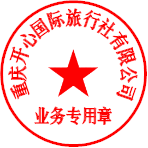 